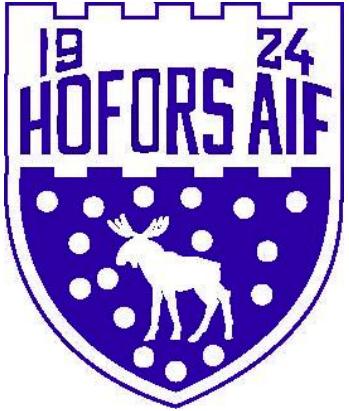 Styrelsen har ordet:Stort grattis till Ingegerd Björk som tagit SM-guld i både diskus o kula i VeteranSM i helgen.Med värme i hjärtat kan vi informera om att vi erhållit ett arv från Ove och Britt Lund. Vi är otroligt tacksamma för detta.I förra nyhetsbrevet skrev vi om att ha drömmar och visioner i en förening!Vi drömmer bland annat om att ha omklädningsrum på Stålringen för fotbollsspelare och  friidrottare med en samlingslokal där vi kan erbjuda aktiviteter efter skolan för barn och ungdomar. Vi drömmer  om allvädersbanor för våra friidrottare.Vi hoppas att vi tillsammans med kommunen kan arbeta för att skapa en riktig hemvist för våra friidrottare och fotbollspelare på Stålringen. Söndagen den 5/9 kommer vi att genomföra en aktivitet som heter ”klara-färdiga-städa. Våra aktiva kommer att städa ett angivet område i Hofors. Detta sker i samarbete med ”Städa Sverige” och Ica supermarket i Hofors. Ica bjuder på fika till alla som är med.I början på oktober kommer vi att genomföra HAIF-OS. Vi blandar barn och ungdomar från friidrott och fotboll i olika lag. Lagen kommer att mötas i fotboll och i stafett på löparbanorna. Vi avslutar tävlingarna med hamburgare till alla.Det är dags att bli nostalgiska..det är 40 år sedan i år (augusti) som Hofors AIF mötte Chelsea FC på Stålringen. Det är många i Hofors som har minnen från matchen. På hembygdsgården finns bilder från matchen.En som brann för fotbollen och ofta talade om den här matchen var Jack Jacobsson. Jack arbetade i HAIF både som ledare och med förtroendeuppdrag. Jack hade otroligt många ”historier” om sin tid i HAIF som han gärna berättade och vi var många som gärna lyssnade!Jack finns inte längre med oss och våra tankar går till han släktingar.FRIIDROTT – FOTBOLL – FREDAGSBOLLEN – STÅLKOMPISAR – HAIFSTUGAN – MOTIONSBINGO - FÖRENINGSDOMAREFriidrotten	Tränar på Stålringen varje tisdag kl. 17.00-18.30. Det är idag en grupp på ca 10–12 barn 7–10 år. Vi välkomnar även barn o ungdomar i mellan och högstadieålder. När vädret inte längre tillåter uteträning fortsätter träningarna inomhus i värnahallen.HAIF ´s löpargrupp 	Tränar på Stålringen. För mer information gå med i facebookgruppen ”HAIFs löpargrupp”. Ledare för träningarna är Emil Mann.Fotbollen 	Höstsäsongen är igång med både träningar och matcher för våra lag. I år spelare vi seriespel med 12 st. lag. Sen har vi 2 st. träningsgrupper som deltar i sammandrag.Stålkompisarna 	Startar 29/8 kl. 14.00 på Stålringen. I vår facebookgrupp ”Hofors aif Stålkompisar” lägger vi ut information om var och när vi startar träningarna för höstsäsongen. 	Fredagsbollen 	Startar fredag 15/10, årskurs 4–6 18.00-19.15, årskurs 7–9 19.15-20.30 i Hoforshallen. HAIF-stugan 	Finns att hyra som vanligt. Det kostar 200 kr per natt och bädd (8 st. sängar). Det finns wifi. Bokningsförfrågan skickas till hofors.aif@telia.comMotionsbingon 	Startar 5/9 kl. 10-12. Vi kommer att köra 10 ggr med avslutning den 5/11Föreningsdomare	5 st. nya domare utbildade sig i början på augusti. På vår hemsida lägger vi löpande ut nyheter/information om vad som händer i föreningen. HAIF finns också på Facebook och Instagram och det finns också flera lag som har egna instagramkonton. Kansliet på Göklundsvägen, Malin Vikström jobbar som kanslist på Göklundsvägen 9. För aktuella öppettider kolla på hemsidan (www.haiffotboll.se) och Facebook. Vill du komma i kontakt med Malin kan du göra det via Messenger eller e-post hofors.aif@telia.comPå sista sidan i nyhetsbrevet kan man läsa vår vision, värdegrund och verksamhetsidé.  Det är det ”dokumentet” som vi ska arbeta efter för att skapa en bra grund att utveckla vår förening ifrån. Om vi kan överföra vad dokumentet handlar till verkliga handlingar/aktioner i vår verksamhet så kommer vi att stärkas som förening. Vårat arbete mot att vara en modern förening som tänker långsiktig och hållbart när det gäller verksamheten, ekonomi, kommunikation och våra samarbeten grundar sig i detta dokument. Men ord på ett papper har aldrig skapat förändring, det måste ske genom att vi agerar, kommunicerar och vågar prova nya saker TILLSAMMANS.Johanna Grönlund, ordförande Hofors AIF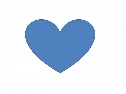 